DENTAL SURGICAL CLEARANCE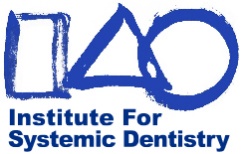 Name  __________________________________________________ Date of Surgery ___________________________________________Pre-disposing Medical FactorsComplete this form if you may have dental surgery such as
● extraction ● bone graft ● implant placement ● periodontal laser therapy ● cavitationPre-disposing Medical FactorsComplete this form if you may have dental surgery such as
● extraction ● bone graft ● implant placement ● periodontal laser therapy ● cavitationPre-disposing Medical FactorsComplete this form if you may have dental surgery such as
● extraction ● bone graft ● implant placement ● periodontal laser therapy ● cavitationPre-disposing Medical FactorsComplete this form if you may have dental surgery such as
● extraction ● bone graft ● implant placement ● periodontal laser therapy ● cavitationPre-disposing Medical FactorsComplete this form if you may have dental surgery such as
● extraction ● bone graft ● implant placement ● periodontal laser therapy ● cavitationPre-disposing Medical FactorsComplete this form if you may have dental surgery such as
● extraction ● bone graft ● implant placement ● periodontal laser therapy ● cavitationPre-disposing Medical FactorsComplete this form if you may have dental surgery such as
● extraction ● bone graft ● implant placement ● periodontal laser therapy ● cavitationPre-disposing Medical FactorsComplete this form if you may have dental surgery such as
● extraction ● bone graft ● implant placement ● periodontal laser therapy ● cavitationPre-disposing Medical FactorsComplete this form if you may have dental surgery such as
● extraction ● bone graft ● implant placement ● periodontal laser therapy ● cavitationPre-disposing Medical FactorsComplete this form if you may have dental surgery such as
● extraction ● bone graft ● implant placement ● periodontal laser therapy ● cavitationPre-disposing Medical FactorsComplete this form if you may have dental surgery such as
● extraction ● bone graft ● implant placement ● periodontal laser therapy ● cavitationPre-disposing Medical FactorsComplete this form if you may have dental surgery such as
● extraction ● bone graft ● implant placement ● periodontal laser therapy ● cavitation YESNODKRecent cancer treatment (chemotherapy or radiation)Recent cancer treatment (chemotherapy or radiation)Recent cancer treatment (chemotherapy or radiation)Recent cancer treatment (chemotherapy or radiation)Recent cancer treatment (chemotherapy or radiation)Recent cancer treatment (chemotherapy or radiation)Blood clotting conditions (sickle cell, med anemia, thrombophilia, hypofibrinolysis)Blood clotting conditions (sickle cell, med anemia, thrombophilia, hypofibrinolysis)Blood clotting conditions (sickle cell, med anemia, thrombophilia, hypofibrinolysis)Blood clotting conditions (sickle cell, med anemia, thrombophilia, hypofibrinolysis)Blood clotting conditions (sickle cell, med anemia, thrombophilia, hypofibrinolysis)Blood clotting conditions (sickle cell, med anemia, thrombophilia, hypofibrinolysis)Bone disorders (osteoporosis, osteopenia, hypercalcemia, Paget’s Disease, osteomyelitis, osteonecrosis) Bone disorders (osteoporosis, osteopenia, hypercalcemia, Paget’s Disease, osteomyelitis, osteonecrosis) Bone disorders (osteoporosis, osteopenia, hypercalcemia, Paget’s Disease, osteomyelitis, osteonecrosis) Bone disorders (osteoporosis, osteopenia, hypercalcemia, Paget’s Disease, osteomyelitis, osteonecrosis) Bone disorders (osteoporosis, osteopenia, hypercalcemia, Paget’s Disease, osteomyelitis, osteonecrosis) Bone disorders (osteoporosis, osteopenia, hypercalcemia, Paget’s Disease, osteomyelitis, osteonecrosis) Immune system reactivity (allergies, hypersensitivity, mast cell activation, autoimmune disorders)Immune system reactivity (allergies, hypersensitivity, mast cell activation, autoimmune disorders)Immune system reactivity (allergies, hypersensitivity, mast cell activation, autoimmune disorders)Immune system reactivity (allergies, hypersensitivity, mast cell activation, autoimmune disorders)Immune system reactivity (allergies, hypersensitivity, mast cell activation, autoimmune disorders)Immune system reactivity (allergies, hypersensitivity, mast cell activation, autoimmune disorders)Immune system suppression (recent vaccines, steroid therapy)Immune system suppression (recent vaccines, steroid therapy)Immune system suppression (recent vaccines, steroid therapy)Immune system suppression (recent vaccines, steroid therapy)Immune system suppression (recent vaccines, steroid therapy)Immune system suppression (recent vaccines, steroid therapy)Type I or II diabetes (including hypoglycemia or hyperglycemia)Type I or II diabetes (including hypoglycemia or hyperglycemia)Type I or II diabetes (including hypoglycemia or hyperglycemia)Type I or II diabetes (including hypoglycemia or hyperglycemia)Type I or II diabetes (including hypoglycemia or hyperglycemia)Type I or II diabetes (including hypoglycemia or hyperglycemia)Metabolic diseases (kidney, liver, pancreas)Metabolic diseases (kidney, liver, pancreas)Metabolic diseases (kidney, liver, pancreas)Metabolic diseases (kidney, liver, pancreas)Metabolic diseases (kidney, liver, pancreas)Metabolic diseases (kidney, liver, pancreas)Fear or anxiety that may require anti-anxiety medicationFear or anxiety that may require anti-anxiety medicationFear or anxiety that may require anti-anxiety medicationFear or anxiety that may require anti-anxiety medicationFear or anxiety that may require anti-anxiety medicationFear or anxiety that may require anti-anxiety medicationPre-disposing Medical DrugsPre-disposing Medical DrugsPre-disposing Medical DrugsPre-disposing Medical DrugsPre-disposing Medical DrugsPre-disposing Medical DrugsYESNODKAntiresorptive agents >  Boniva, Fosamax, Actonel, Bonefos, SkelidAntiresorptive agents >  Boniva, Fosamax, Actonel, Bonefos, SkelidAntiresorptive agents >  Boniva, Fosamax, Actonel, Bonefos, SkelidAntiresorptive agents >  Boniva, Fosamax, Actonel, Bonefos, SkelidAntiresorptive agents >  Boniva, Fosamax, Actonel, Bonefos, SkelidAntiresorptive agents >  Boniva, Fosamax, Actonel, Bonefos, SkelidAntimetastatic drugs for breast cancer or multiple myeloma >  Zometa, Aredia, DidoronetAntimetastatic drugs for breast cancer or multiple myeloma >  Zometa, Aredia, DidoronetAntimetastatic drugs for breast cancer or multiple myeloma >  Zometa, Aredia, DidoronetAntimetastatic drugs for breast cancer or multiple myeloma >  Zometa, Aredia, DidoronetAntimetastatic drugs for breast cancer or multiple myeloma >  Zometa, Aredia, DidoronetAntimetastatic drugs for breast cancer or multiple myeloma >  Zometa, Aredia, DidoronetVEGF Inhibitors >  AvastinVEGF Inhibitors >  AvastinVEGF Inhibitors >  AvastinVEGF Inhibitors >  AvastinVEGF Inhibitors >  AvastinVEGF Inhibitors >  AvastinRANKL Inhibitors >  Xgeva ProliaRANKL Inhibitors >  Xgeva ProliaRANKL Inhibitors >  Xgeva ProliaRANKL Inhibitors >  Xgeva ProliaRANKL Inhibitors >  Xgeva ProliaRANKL Inhibitors >  Xgeva ProliaAnticoagulants >  Coumadin, Warfarin, Pradaxa, Eloquist, PlavixAnticoagulants >  Coumadin, Warfarin, Pradaxa, Eloquist, PlavixAnticoagulants >  Coumadin, Warfarin, Pradaxa, Eloquist, PlavixAnticoagulants >  Coumadin, Warfarin, Pradaxa, Eloquist, PlavixAnticoagulants >  Coumadin, Warfarin, Pradaxa, Eloquist, PlavixAnticoagulants >  Coumadin, Warfarin, Pradaxa, Eloquist, PlavixHormonal Therapy >  Birth Control Pills, Birth-induction Hormones, HRT / Premarin, Bioidentical HormonesHormonal Therapy >  Birth Control Pills, Birth-induction Hormones, HRT / Premarin, Bioidentical HormonesHormonal Therapy >  Birth Control Pills, Birth-induction Hormones, HRT / Premarin, Bioidentical HormonesHormonal Therapy >  Birth Control Pills, Birth-induction Hormones, HRT / Premarin, Bioidentical HormonesHormonal Therapy >  Birth Control Pills, Birth-induction Hormones, HRT / Premarin, Bioidentical HormonesHormonal Therapy >  Birth Control Pills, Birth-induction Hormones, HRT / Premarin, Bioidentical HormonesAntacids >  Nexium, Prilosec, Pepcid, TumsAntacids >  Nexium, Prilosec, Pepcid, TumsAntacids >  Nexium, Prilosec, Pepcid, TumsAntacids >  Nexium, Prilosec, Pepcid, TumsAntacids >  Nexium, Prilosec, Pepcid, TumsAntacids >  Nexium, Prilosec, Pepcid, TumsRecent IV Antibiotic, Antiviral or Antifungal (Diflucan) TherapyRecent IV Antibiotic, Antiviral or Antifungal (Diflucan) TherapyRecent IV Antibiotic, Antiviral or Antifungal (Diflucan) TherapyRecent IV Antibiotic, Antiviral or Antifungal (Diflucan) TherapyRecent IV Antibiotic, Antiviral or Antifungal (Diflucan) TherapyRecent IV Antibiotic, Antiviral or Antifungal (Diflucan) TherapyPre-disposing Natural Products   Must be stopped prior to surgeryPre-disposing Natural Products   Must be stopped prior to surgeryPre-disposing Natural Products   Must be stopped prior to surgeryPre-disposing Natural Products   Must be stopped prior to surgeryPre-disposing Natural Products   Must be stopped prior to surgeryPre-disposing Natural Products   Must be stopped prior to surgeryYESNODKAnticoagulant-inducing herbals >  Nattokinase, Lumbrokinase, Ginseng, Gingko Biloba, White Willow BarkAnticoagulant-inducing herbals >  Nattokinase, Lumbrokinase, Ginseng, Gingko Biloba, White Willow BarkAnticoagulant-inducing herbals >  Nattokinase, Lumbrokinase, Ginseng, Gingko Biloba, White Willow BarkAnticoagulant-inducing herbals >  Nattokinase, Lumbrokinase, Ginseng, Gingko Biloba, White Willow BarkAnticoagulant-inducing herbals >  Nattokinase, Lumbrokinase, Ginseng, Gingko Biloba, White Willow BarkAnticoagulant-inducing herbals >  Nattokinase, Lumbrokinase, Ginseng, Gingko Biloba, White Willow BarkHormone-inducing herbals >  Black Cohosh, Dongquai, Chaste TreeHormone-inducing herbals >  Black Cohosh, Dongquai, Chaste TreeHormone-inducing herbals >  Black Cohosh, Dongquai, Chaste TreeHormone-inducing herbals >  Black Cohosh, Dongquai, Chaste TreeHormone-inducing herbals >  Black Cohosh, Dongquai, Chaste TreeHormone-inducing herbals >  Black Cohosh, Dongquai, Chaste TreeVitamin C (high levels over 1000 mg/daily)Vitamin C (high levels over 1000 mg/daily)Vitamin C (high levels over 1000 mg/daily)Vitamin C (high levels over 1000 mg/daily)Vitamin C (high levels over 1000 mg/daily)Vitamin C (high levels over 1000 mg/daily)Blood thinning fats >  Fish Oil, EPA-DHABlood thinning fats >  Fish Oil, EPA-DHABlood thinning fats >  Fish Oil, EPA-DHABlood thinning fats >  Fish Oil, EPA-DHABlood thinning fats >  Fish Oil, EPA-DHABlood thinning fats >  Fish Oil, EPA-DHA                          Nutrient Levels  Must be in normal range for successful surgical and implant healing                          Nutrient Levels  Must be in normal range for successful surgical and implant healing                          Nutrient Levels  Must be in normal range for successful surgical and implant healing                          Nutrient Levels  Must be in normal range for successful surgical and implant healing                          Nutrient Levels  Must be in normal range for successful surgical and implant healing                          Nutrient Levels  Must be in normal range for successful surgical and implant healing                          Nutrient Levels  Must be in normal range for successful surgical and implant healing                          Nutrient Levels  Must be in normal range for successful surgical and implant healing                          Nutrient Levels  Must be in normal range for successful surgical and implant healingYESNODKYES NO DKVitamin D3 supplementationMagnesium supplementationVitamin K2 supplementationFolate supplementationZinc supplementationAlbumin supplementation